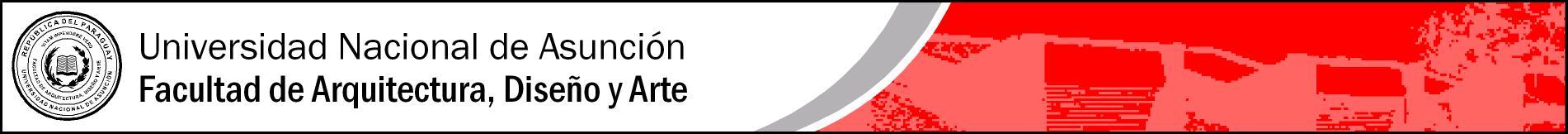 INFORMÁTICA APLICADA IICARRERA: Artes Visuales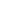 SEMESTRE: 2° CARÁCTER: Obligatorio.••• OBJETIVOS GENERALES••• CONTENIDO•••• BIBLIOGRAFÍA Básica y Complementaria